ОПИСАНИЕ МЕСТОПОЛОЖЕНИЯ ГРАНИЦОПИСАНИЕ МЕСТОПОЛОЖЕНИЯ ГРАНИЦОПИСАНИЕ МЕСТОПОЛОЖЕНИЯ ГРАНИЦТерриториальная Зона природного ландшафта, скверов, парков (Р-1)Территориальная Зона природного ландшафта, скверов, парков (Р-1)Территориальная Зона природного ландшафта, скверов, парков (Р-1)(наименование объекта, местоположение границ которого описано (далее - объект)(наименование объекта, местоположение границ которого описано (далее - объект)(наименование объекта, местоположение границ которого описано (далее - объект)Раздел 1Раздел 1Раздел 1Сведения об объектеСведения об объектеСведения об объекте№ п/пХарактеристики объектаОписание характеристик1231Местоположение объекта446185, Самарская обл, Большеглушицкий р-н, Озерск п2Площадь объекта +/- величина погрешности определения площади(Р+/- Дельта Р)201383 кв.м ± 101 кв.м3Иные характеристики объектаОсновной вид разрешенного использования:Парки культуры и отдыха, Площадки для занятий спортом, Природно-познавательный туризм, Обеспечение внутреннего правопорядка, Деятельность по особой охране и изучению природы, Охрана природных территорий, Историко-культурная деятельность, Водные объекты, Гидротехнические сооружения, Земельные участки (территории) общего пользования, Улично-дорожная сеть, Благоустройство территорииУсловно разрешенный вид разрешенного использования:Коммунальное обслуживание, Предоставление коммунальных услуг, Оказание услуг связи, Объекты культурно-досуговой деятельности, Цирки и зверинцы, Обеспечение деятельности в области гидрометеорологии и смежных с ней областях, Магазины, Общественное питание, Гостиничное обслуживание, Развлекательные мероприятия, Обеспечение спортивно-зрелищных мероприятий, Обеспечение занятий спортом в помещениях, Оборудованные площадки для занятий спортом, Водный спорт, Авиационный спорт, Спортивные базы, Туристическое обслуживание, Охота и рыбалка, Причалы для маломерных судов, Поля для гольфа или конных прогулок, Общее пользование водными объектами, Специальное пользование водными объектамиРаздел 2Раздел 2Раздел 2Раздел 2Раздел 2Раздел 2Сведения о местоположении границ объектаСведения о местоположении границ объектаСведения о местоположении границ объектаСведения о местоположении границ объектаСведения о местоположении границ объектаСведения о местоположении границ объекта1. Система координат МСК - 631. Система координат МСК - 631. Система координат МСК - 631. Система координат МСК - 631. Система координат МСК - 631. Система координат МСК - 632. Сведения о характерных точках границ объекта2. Сведения о характерных точках границ объекта2. Сведения о характерных точках границ объекта2. Сведения о характерных точках границ объекта2. Сведения о характерных точках границ объекта2. Сведения о характерных точках границ объектаОбозначениехарактерных точек границКоординаты, мКоординаты, мМетод определения координат характерной точки Средняя квадратическая погрешность положения характерной точки (Мt), мОписание обозначения точки на местности (при наличии)Обозначениехарактерных точек границХYМетод определения координат характерной точки Средняя квадратическая погрешность положения характерной точки (Мt), мОписание обозначения точки на местности (при наличии)123456н1305389.161426991.96Картометрический метод0.10–н2305397.751427022.63Картометрический метод0.10–н3305308.101427182.92Картометрический метод0.10–н4305302.281427199.14Картометрический метод0.10–н5305263.581427191.06Картометрический метод0.10–н6305281.861427081.68Картометрический метод0.10–н7305259.741427004.21Картометрический метод0.10–н8305232.381427000.60Картометрический метод0.10–н9305209.911427068.98Картометрический метод0.10–н10305099.401427052.58Картометрический метод0.10–н11304980.081426998.02Картометрический метод0.10–н12304675.531426964.28Картометрический метод0.10–н13304608.241427054.00Картометрический метод0.10–н14304582.321427070.25Картометрический метод0.10–н15304535.301427041.51Картометрический метод0.10–н16304499.801427019.77Картометрический метод0.10–н17304495.371427017.07Картометрический метод0.10–н18304479.961427007.65Картометрический метод0.10–н19304445.801426987.85Картометрический метод0.10–н20304403.091427007.56Картометрический метод0.10–н21304396.091427010.80Картометрический метод0.10–н22304341.831426981.72Картометрический метод0.10–н23304339.221426980.57Картометрический метод0.10–н24304324.631426970.35Картометрический метод0.10–н25304322.591426969.13Картометрический метод0.10–н26304333.411426931.39Картометрический метод0.10–н27304343.411426922.05Картометрический метод0.10–н28304322.081426890.60Картометрический метод0.10–н29304278.401426874.76Картометрический метод0.10–н30304241.491426861.38Картометрический метод0.10–н31304225.731426852.19Картометрический метод0.10–н32304189.651426831.12Картометрический метод0.10–н33304194.211426767.01Картометрический метод0.10–н34304215.421426634.21Картометрический метод0.10–н35304271.721426614.61Картометрический метод0.10–н36304294.601426608.05Картометрический метод0.10–н37304399.311426668.79Картометрический метод0.10–н38304409.391426673.15Картометрический метод0.10–н39304397.191426736.98Картометрический метод0.10–н40304455.441426759.88Картометрический метод0.10–н41304469.681426722.59Картометрический метод0.10–н42304482.711426727.05Картометрический метод0.10–н43304487.721426713.30Картометрический метод0.10–н44304551.951426739.50Картометрический метод0.10–н45304675.671426788.95Картометрический метод0.10–н46304672.861426799.92Картометрический метод0.10–н47304687.851426803.35Картометрический метод0.10–н48304678.201426852.57Картометрический метод0.10–н49304716.511426861.04Картометрический метод0.10–н50304723.261426862.37Картометрический метод0.10–н51304738.161426862.39Картометрический метод0.10–н52304734.391426919.76Картометрический метод0.10–н53304739.481426919.96Картометрический метод0.10–н54304874.301426925.15Картометрический метод0.10–н55304886.751426922.83Картометрический метод0.10–н56304900.821426916.82Картометрический метод0.10–н57304911.351426907.47Картометрический метод0.10–н58304919.471426896.14Картометрический метод0.10–н59304922.371426891.25Картометрический метод0.10–н60305168.661426937.48Картометрический метод0.10–н61305169.081426974.24Картометрический метод0.10–н1305389.161426991.96Картометрический метод0.10–3. Сведения о характерных точках части (частей) границы объекта3. Сведения о характерных точках части (частей) границы объекта3. Сведения о характерных точках части (частей) границы объекта3. Сведения о характерных точках части (частей) границы объекта3. Сведения о характерных точках части (частей) границы объекта3. Сведения о характерных точках части (частей) границы объектаОбозначениехарактерных точек части границыКоординаты, мКоординаты, мМетод определения координат характерной точки Средняя квадратическая погрешность положения характерной точки (Мt), мОписание обозначения точки на местности (при наличии)Обозначениехарактерных точек части границыХYМетод определения координат характерной точки Средняя квадратическая погрешность положения характерной точки (Мt), мОписание обозначения точки на местности (при наличии)123456––––––Раздел 4План границ объекта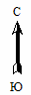 Масштаб 1: 20000Используемые условные знаки и обозначения: